Dr. Öğr. Üyesi Mehmet ÖZDEMİRTürkçe Eğitimi Anabilim Dalı BaşkanıÜNİVERSİTE ORTAK ZORUNLU VE SEÇMELİ DERSLER ARA SINAV PROGRAM*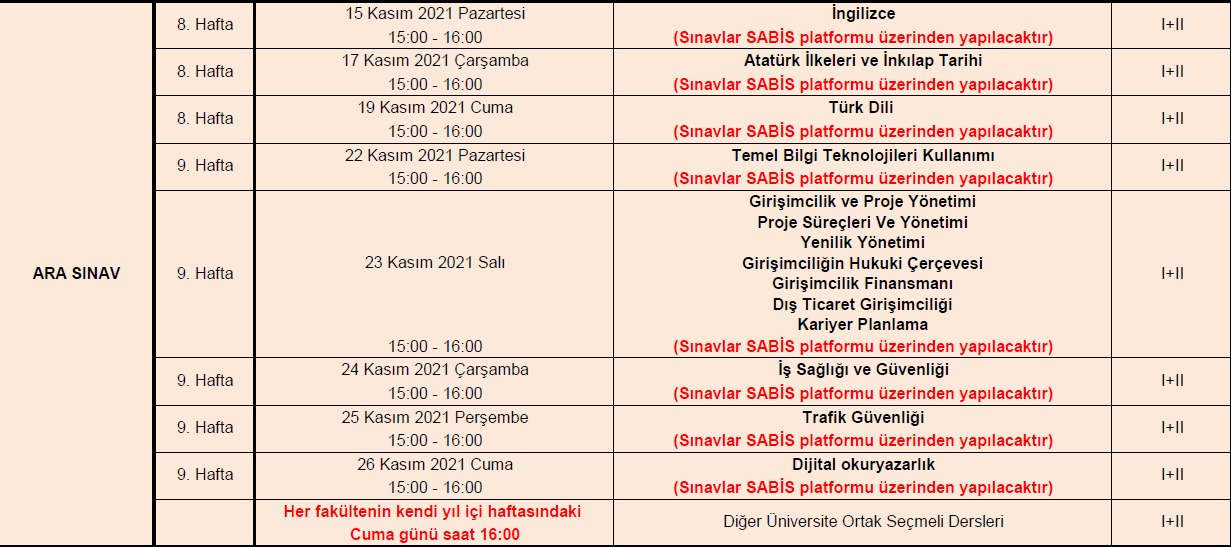 DİĞER ANABİLİM DALLARI İLE ORTAK YAPILAN SINAVLAR**FAKÜLTE ORTAK SEÇMELİ DERSLER (MESLEK BİLGİSİ VE GENEL KÜLTÜR SEÇMELİ DERSLERİ) ARA SINAV PROGRAMI*** Türkçe Eğitimi Anabilim Dalı 2021-2022 Güz Dönemi Ara Sınav Programı Türkçe Eğitimi Anabilim Dalı 2021-2022 Güz Dönemi Ara Sınav Programı Türkçe Eğitimi Anabilim Dalı 2021-2022 Güz Dönemi Ara Sınav Programı Türkçe Eğitimi Anabilim Dalı 2021-2022 Güz Dönemi Ara Sınav Programı Türkçe Eğitimi Anabilim Dalı 2021-2022 Güz Dönemi Ara Sınav Programı Türkçe Eğitimi Anabilim Dalı 2021-2022 Güz Dönemi Ara Sınav Programı Türkçe Eğitimi Anabilim Dalı 2021-2022 Güz Dönemi Ara Sınav ProgramıTarihSaatDersSınıfÖğretim ÜyesiSınıfGözetmen15 Kasım 2021 Pazartesi09.00TRE003 İlk Okuma ve Yazma Öğretimi3Öğr. Gör. Erdal Özcan3108-3213G. H. Demirdöven - Safa Eroğlu15 Kasım 2021 Pazartesi10.00TRE237 Yeni Türk Edebiyatı I2Dr. Öğr.Üyesi Mehmet Özdemir3108-3213G. H. Demirdöven - Safa Eroğlu15 Kasım 2021 Pazartesi11.00EBB101 Eğitime Giriş**1Doç. Dr. Zeynep Demirtaş3108-3213G. H. Demirdöven - Safa Eroğlu15 Kasım 2021 Pazartesi12.00TRE005 Türkçe Ders Kitabı İncelemesi4Prof. Dr. Alpaslan Okur3108-3213G. H. Demirdöven - Safa Eroğlu15 Kasım 2021 Pazartesi13.00TRE333 Okuma Eğitimi3Prof. Dr. Alpaslan Okur3108-3213G. H. Demirdöven - Safa Eroğlu15 Kasım 2021 Pazartesi14.00TRE231 Çocuk Edebiyatı2Öğr. Gör. Erdal Özcan3108-3213G. H. Demirdöven - Safa Eroğlu15 Kasım 2021 Pazartesi15.00ING193 Yabancı Dil I*1Öğr.Gör. Dr. Zafer ÇamlıbelSABİS(Çevrim İçi)15 Kasım 2021 Pazartesi16.00TRE009 Dil Edinimi4Doç. Dr. Mustafa Altun3108-3213G. H. Demirdöven - Safa Eroğlu15 Kasım 2021 Pazartesi17.0016 Kasım 2021 Salı09.00TRE335 Dilbilimi3Doç. Dr. Mustafa Altun3108-3213Fatih M. Tulumcu - Nahide İ. Azizoğlu16 Kasım 2021 Salı10.00EBB203 Öğretim İlke ve Yöntemleri**2Doç. Dr. Zeynep Demirtaş3108-3213Fatih M. Tulumcu - Nahide İ. Azizoğlu16 Kasım 2021 Salı11.00TRE131 Edebiyat Bilgi ve Kuramları I1Dr. Öğr.Üyesi Mehmet Özdemir3108-3213Fatih M. Tulumcu - Nahide İ. Azizoğlu16 Kasım 2021 Salı12.00TRE431 Dil Bilgisi Öğretimi4Dr. Öğr. Üyesi Tuğba Demirtaş Tolaman3108-3213Fatih M. Tulumcu - Nahide İ. Azizoğlu16 Kasım 2021 Salı13.00EBB301 Sınıf Yönetimi**3Doç. Dr. Mehmet Emin Usta3108-3213Fatih M. Tulumcu - Nahide İ. Azizoğlu16 Kasım 2021 Salı14.00EBB107 Eğitim Felsefesi**1Doç. Dr. Ömer Faruk Vural3108-3213Fatih M. Tulumcu - Nahide İ. Azizoğlu16 Kasım 2021 Salı15.00TRE239 Türk Dil Bilgisi III2Doç. Dr. Mustafa Altun3108-3213Fatih M. Tulumcu - Nahide İ. Azizoğlu16 Kasım 2021 Salı16.0016 Kasım 2021 Salı17.0017 Kasım 2021 Çarşamba09.00EBB 401 Özel Eğitim ve Kaynaştırma4Arş. Gör. Damla Altın3108-3213Fatih M. Tulumcu - Nahide İ. Azizoğlu17 Kasım 2021 Çarşamba10.00TRE235 Türk Halk Edebiyatı I2Arş. Gör. Fatih Mehmet Tulumcu3108-3213Fatih M. Tulumcu - Nahide İ. Azizoğlu17 Kasım 2021 Çarşamba11.00ENF 101 Bilişim Teknolojileri**1Öğr. Gör. Selçuk Sırrı Tercan3108-3213Fatih M. Tulumcu - Nahide İ. Azizoğlu17 Kasım 2021 Çarşamba12.0017 Kasım 2021 Çarşamba13.00TRE433 Tiyatro ve Drama Uygulamaları4Öğr. Gör. Erdal Özcan3108-3213Fatih M. Tulumcu - Nahide İ. Azizoğlu17 Kasım 2021 Çarşamba14.00TRE331 Dinleme Eğitimi3Arş. Gör. Dr. Nahide İrem Azizoğlu3108-3213Fatih M. Tulumcu - Nahide İ. Azizoğlu17 Kasım 2021 Çarşamba15.00ATA101 Atatürk İlkeleri ve İnkılap Tarihi I*1Öğr.Gör. Nihan Eyyüboğlu ErdemSABİS(Çevrim İçi)17 Kasım 2021 Çarşamba16.00EBB207 Öğretim Teknolojileri**2Arş. Gör. Dr. Ebru Albayrak Özer3108-3213Fatih M. Tulumcu - Nahide İ. Azizoğlu17 Kasım 2021 Çarşamba17.00TRE413 Öğretmenlik Uygulaması Grupları4Türkçe Eğitimi Anabilim Dalı Öğretim Elemanları18 Kasım 2021 Perşembe09.0018 Kasım 2021 Perşembe10.00Fakülte Ortak Seçmeli Dersleri (Meslek Bilgisi ve Genel Kültür Seçmeli Dersleri)** ara sınavları 10.00 ile 19.00 saatleri arasında ekte belirtilen sınav programa uygun olarak yapılacaktır.  Fakülte Ortak Seçmeli Dersleri (Meslek Bilgisi ve Genel Kültür Seçmeli Dersleri)** ara sınavları 10.00 ile 19.00 saatleri arasında ekte belirtilen sınav programa uygun olarak yapılacaktır.  Fakülte Ortak Seçmeli Dersleri (Meslek Bilgisi ve Genel Kültür Seçmeli Dersleri)** ara sınavları 10.00 ile 19.00 saatleri arasında ekte belirtilen sınav programa uygun olarak yapılacaktır.  Fakülte Ortak Seçmeli Dersleri (Meslek Bilgisi ve Genel Kültür Seçmeli Dersleri)** ara sınavları 10.00 ile 19.00 saatleri arasında ekte belirtilen sınav programa uygun olarak yapılacaktır.  Fakülte Ortak Seçmeli Dersleri (Meslek Bilgisi ve Genel Kültür Seçmeli Dersleri)** ara sınavları 10.00 ile 19.00 saatleri arasında ekte belirtilen sınav programa uygun olarak yapılacaktır.  18 Kasım 2021 Perşembe11.00Fakülte Ortak Seçmeli Dersleri (Meslek Bilgisi ve Genel Kültür Seçmeli Dersleri)** ara sınavları 10.00 ile 19.00 saatleri arasında ekte belirtilen sınav programa uygun olarak yapılacaktır.  Fakülte Ortak Seçmeli Dersleri (Meslek Bilgisi ve Genel Kültür Seçmeli Dersleri)** ara sınavları 10.00 ile 19.00 saatleri arasında ekte belirtilen sınav programa uygun olarak yapılacaktır.  Fakülte Ortak Seçmeli Dersleri (Meslek Bilgisi ve Genel Kültür Seçmeli Dersleri)** ara sınavları 10.00 ile 19.00 saatleri arasında ekte belirtilen sınav programa uygun olarak yapılacaktır.  Fakülte Ortak Seçmeli Dersleri (Meslek Bilgisi ve Genel Kültür Seçmeli Dersleri)** ara sınavları 10.00 ile 19.00 saatleri arasında ekte belirtilen sınav programa uygun olarak yapılacaktır.  Fakülte Ortak Seçmeli Dersleri (Meslek Bilgisi ve Genel Kültür Seçmeli Dersleri)** ara sınavları 10.00 ile 19.00 saatleri arasında ekte belirtilen sınav programa uygun olarak yapılacaktır.  18 Kasım 2021 Perşembe12.00Fakülte Ortak Seçmeli Dersleri (Meslek Bilgisi ve Genel Kültür Seçmeli Dersleri)** ara sınavları 10.00 ile 19.00 saatleri arasında ekte belirtilen sınav programa uygun olarak yapılacaktır.  Fakülte Ortak Seçmeli Dersleri (Meslek Bilgisi ve Genel Kültür Seçmeli Dersleri)** ara sınavları 10.00 ile 19.00 saatleri arasında ekte belirtilen sınav programa uygun olarak yapılacaktır.  Fakülte Ortak Seçmeli Dersleri (Meslek Bilgisi ve Genel Kültür Seçmeli Dersleri)** ara sınavları 10.00 ile 19.00 saatleri arasında ekte belirtilen sınav programa uygun olarak yapılacaktır.  Fakülte Ortak Seçmeli Dersleri (Meslek Bilgisi ve Genel Kültür Seçmeli Dersleri)** ara sınavları 10.00 ile 19.00 saatleri arasında ekte belirtilen sınav programa uygun olarak yapılacaktır.  Fakülte Ortak Seçmeli Dersleri (Meslek Bilgisi ve Genel Kültür Seçmeli Dersleri)** ara sınavları 10.00 ile 19.00 saatleri arasında ekte belirtilen sınav programa uygun olarak yapılacaktır.  18 Kasım 2021 Perşembe13.00Fakülte Ortak Seçmeli Dersleri (Meslek Bilgisi ve Genel Kültür Seçmeli Dersleri)** ara sınavları 10.00 ile 19.00 saatleri arasında ekte belirtilen sınav programa uygun olarak yapılacaktır.  Fakülte Ortak Seçmeli Dersleri (Meslek Bilgisi ve Genel Kültür Seçmeli Dersleri)** ara sınavları 10.00 ile 19.00 saatleri arasında ekte belirtilen sınav programa uygun olarak yapılacaktır.  Fakülte Ortak Seçmeli Dersleri (Meslek Bilgisi ve Genel Kültür Seçmeli Dersleri)** ara sınavları 10.00 ile 19.00 saatleri arasında ekte belirtilen sınav programa uygun olarak yapılacaktır.  Fakülte Ortak Seçmeli Dersleri (Meslek Bilgisi ve Genel Kültür Seçmeli Dersleri)** ara sınavları 10.00 ile 19.00 saatleri arasında ekte belirtilen sınav programa uygun olarak yapılacaktır.  Fakülte Ortak Seçmeli Dersleri (Meslek Bilgisi ve Genel Kültür Seçmeli Dersleri)** ara sınavları 10.00 ile 19.00 saatleri arasında ekte belirtilen sınav programa uygun olarak yapılacaktır.  18 Kasım 2021 Perşembe14.00Fakülte Ortak Seçmeli Dersleri (Meslek Bilgisi ve Genel Kültür Seçmeli Dersleri)** ara sınavları 10.00 ile 19.00 saatleri arasında ekte belirtilen sınav programa uygun olarak yapılacaktır.  Fakülte Ortak Seçmeli Dersleri (Meslek Bilgisi ve Genel Kültür Seçmeli Dersleri)** ara sınavları 10.00 ile 19.00 saatleri arasında ekte belirtilen sınav programa uygun olarak yapılacaktır.  Fakülte Ortak Seçmeli Dersleri (Meslek Bilgisi ve Genel Kültür Seçmeli Dersleri)** ara sınavları 10.00 ile 19.00 saatleri arasında ekte belirtilen sınav programa uygun olarak yapılacaktır.  Fakülte Ortak Seçmeli Dersleri (Meslek Bilgisi ve Genel Kültür Seçmeli Dersleri)** ara sınavları 10.00 ile 19.00 saatleri arasında ekte belirtilen sınav programa uygun olarak yapılacaktır.  Fakülte Ortak Seçmeli Dersleri (Meslek Bilgisi ve Genel Kültür Seçmeli Dersleri)** ara sınavları 10.00 ile 19.00 saatleri arasında ekte belirtilen sınav programa uygun olarak yapılacaktır.  18 Kasım 2021 Perşembe15.00Fakülte Ortak Seçmeli Dersleri (Meslek Bilgisi ve Genel Kültür Seçmeli Dersleri)** ara sınavları 10.00 ile 19.00 saatleri arasında ekte belirtilen sınav programa uygun olarak yapılacaktır.  Fakülte Ortak Seçmeli Dersleri (Meslek Bilgisi ve Genel Kültür Seçmeli Dersleri)** ara sınavları 10.00 ile 19.00 saatleri arasında ekte belirtilen sınav programa uygun olarak yapılacaktır.  Fakülte Ortak Seçmeli Dersleri (Meslek Bilgisi ve Genel Kültür Seçmeli Dersleri)** ara sınavları 10.00 ile 19.00 saatleri arasında ekte belirtilen sınav programa uygun olarak yapılacaktır.  Fakülte Ortak Seçmeli Dersleri (Meslek Bilgisi ve Genel Kültür Seçmeli Dersleri)** ara sınavları 10.00 ile 19.00 saatleri arasında ekte belirtilen sınav programa uygun olarak yapılacaktır.  Fakülte Ortak Seçmeli Dersleri (Meslek Bilgisi ve Genel Kültür Seçmeli Dersleri)** ara sınavları 10.00 ile 19.00 saatleri arasında ekte belirtilen sınav programa uygun olarak yapılacaktır.  18 Kasım 2021 Perşembe16.00Fakülte Ortak Seçmeli Dersleri (Meslek Bilgisi ve Genel Kültür Seçmeli Dersleri)** ara sınavları 10.00 ile 19.00 saatleri arasında ekte belirtilen sınav programa uygun olarak yapılacaktır.  Fakülte Ortak Seçmeli Dersleri (Meslek Bilgisi ve Genel Kültür Seçmeli Dersleri)** ara sınavları 10.00 ile 19.00 saatleri arasında ekte belirtilen sınav programa uygun olarak yapılacaktır.  Fakülte Ortak Seçmeli Dersleri (Meslek Bilgisi ve Genel Kültür Seçmeli Dersleri)** ara sınavları 10.00 ile 19.00 saatleri arasında ekte belirtilen sınav programa uygun olarak yapılacaktır.  Fakülte Ortak Seçmeli Dersleri (Meslek Bilgisi ve Genel Kültür Seçmeli Dersleri)** ara sınavları 10.00 ile 19.00 saatleri arasında ekte belirtilen sınav programa uygun olarak yapılacaktır.  Fakülte Ortak Seçmeli Dersleri (Meslek Bilgisi ve Genel Kültür Seçmeli Dersleri)** ara sınavları 10.00 ile 19.00 saatleri arasında ekte belirtilen sınav programa uygun olarak yapılacaktır.  18 Kasım 2021 Perşembe17.00Fakülte Ortak Seçmeli Dersleri (Meslek Bilgisi ve Genel Kültür Seçmeli Dersleri)** ara sınavları 10.00 ile 19.00 saatleri arasında ekte belirtilen sınav programa uygun olarak yapılacaktır.  Fakülte Ortak Seçmeli Dersleri (Meslek Bilgisi ve Genel Kültür Seçmeli Dersleri)** ara sınavları 10.00 ile 19.00 saatleri arasında ekte belirtilen sınav programa uygun olarak yapılacaktır.  Fakülte Ortak Seçmeli Dersleri (Meslek Bilgisi ve Genel Kültür Seçmeli Dersleri)** ara sınavları 10.00 ile 19.00 saatleri arasında ekte belirtilen sınav programa uygun olarak yapılacaktır.  Fakülte Ortak Seçmeli Dersleri (Meslek Bilgisi ve Genel Kültür Seçmeli Dersleri)** ara sınavları 10.00 ile 19.00 saatleri arasında ekte belirtilen sınav programa uygun olarak yapılacaktır.  Fakülte Ortak Seçmeli Dersleri (Meslek Bilgisi ve Genel Kültür Seçmeli Dersleri)** ara sınavları 10.00 ile 19.00 saatleri arasında ekte belirtilen sınav programa uygun olarak yapılacaktır.  18 Kasım 2021 Perşembe18.00Fakülte Ortak Seçmeli Dersleri (Meslek Bilgisi ve Genel Kültür Seçmeli Dersleri)** ara sınavları 10.00 ile 19.00 saatleri arasında ekte belirtilen sınav programa uygun olarak yapılacaktır.  Fakülte Ortak Seçmeli Dersleri (Meslek Bilgisi ve Genel Kültür Seçmeli Dersleri)** ara sınavları 10.00 ile 19.00 saatleri arasında ekte belirtilen sınav programa uygun olarak yapılacaktır.  Fakülte Ortak Seçmeli Dersleri (Meslek Bilgisi ve Genel Kültür Seçmeli Dersleri)** ara sınavları 10.00 ile 19.00 saatleri arasında ekte belirtilen sınav programa uygun olarak yapılacaktır.  Fakülte Ortak Seçmeli Dersleri (Meslek Bilgisi ve Genel Kültür Seçmeli Dersleri)** ara sınavları 10.00 ile 19.00 saatleri arasında ekte belirtilen sınav programa uygun olarak yapılacaktır.  Fakülte Ortak Seçmeli Dersleri (Meslek Bilgisi ve Genel Kültür Seçmeli Dersleri)** ara sınavları 10.00 ile 19.00 saatleri arasında ekte belirtilen sınav programa uygun olarak yapılacaktır.  18 Kasım 2021 Perşembe19.0019 Kasım 2021 Cuma09.00TRE133 Osmanlı Türkçesi I1Doç. Dr. Mustafa Altun3108-3213G. H. Demirdöven - Safa Eroğlu19 Kasım 2021 Cuma10.00TRE241 Eski Türk Edebiyatı I2Öğr. Gör. Dr. Engin Ömeroğlu3108-3213G. H. Demirdöven - Safa Eroğlu19 Kasım 2021 Cuma11.00TRE135 Türk Dil Bilgisi I1Doç. Dr. Mustafa Altun3108-3213G. H. Demirdöven - Safa Eroğlu19 Kasım 2021 Cuma12.00TRE337 Topluma Hizmet Uygulamaları3Türkçe Eğitimi Anabilim Dalı Öğretim Elemanları19 Kasım 2021 Cuma13.0019 Kasım 2021 Cuma14.00TRE233 Türkçe Öğrenme ve Öğretim Yaklaşımları2Dr. Öğr. Üyesi Tuğba Demirtaş Tolaman3108-3213G. H. Demirdöven - Safa Eroğlu19 Kasım 2021 Cuma15.00TUR101 Türk Dili I*1Öğr. Gör. Dr. Özlem DüzlüSABİS(Çevrim İçi)G. H. Demirdöven - Safa Eroğlu19 Kasım 2021 Cuma16.00TRE012 Yaratıcı Yazma4Arş. Gör. Safa Eroğlu3108-3213G. H. Demirdöven - Safa Eroğlu19 Kasım 2021 Cuma17.00EBB307 Eğitimde Ahlak ve Etik**3Doç. Dr. Mehmet Cüneyt Birkök3108-3213G. H. Demirdöven - Safa EroğluDERSİN ADIÖĞRETİM ELEMANIBÖLÜMSINAV ZAMANIEĞİTİME GİRİŞDoç.Dr. MEHMET ALİ HAMEDOĞLURPD1Y, OÖÖ1Y, SNE1Y, ELT1Y15.11.2021 / 11:00EĞİTİME GİRİŞProf.Dr. ÖMER FARUK TUTKUNFBE1Y15.11.2021 / 11:00EĞİTİME GİRİŞDoç.Dr. ZEYNEP DEMİRTAŞTRE1Y15.11.2021 / 11:00EĞİTİME GİRİŞDoç.Dr. ÖMER FARUK VURALİME1Y15.11.2021 / 11:00EĞİTİME GİRİŞDoç.Dr. MEHMET CÜNEYT BİRKÖKSBE1Y15.11.2021 / 11:00EĞİTİME GİRİŞDoç.Dr. DUYGU GÜR ERDOĞANÖEÖ1Y,15.11.2021 / 11:00EĞİTİM SOSYOLOJİSİDoç.Dr. MEHMET CÜNEYT BİRKÖKRPD1Y, İME1Y, SNE1Y, ELT1Y19.11.2021 / 12:00EĞİTİM PSİKOLOJİSİÖğr.Gör.Dr. BASRİ ÖZÇELİKÖEÖ1Y, SBE1Y16.11.2021 / 11.00EĞİTİM FELSEFESİDoç.Dr. ÖMER FARUK VURALFBE1Y, OÖÖ1Y, TRE1Y16.11.2021 / 14.00ÖĞRETİM İLKE VE YÖNTEMLERİDoç.Dr. ZEYNEP DEMİRTAŞRPD3Y, SBE3Y, TRE3Y16.11.2021 / 10.00ÖĞRETİM İLKE VE YÖNTEMLERİDr.Öğr.Üyesi DUYGU GÜR ERDOĞANFBE3Y, İME3Y, ELT3Y16.11.2021 / 10.00EĞİTİMDE ARAŞTIRMA YÖNTEMLERİProf.Dr. İSMAİL ÖNDERFBE3Y15.11.2021 / 13:00EĞİTİMDE ARAŞTIRMA YÖNTEMLERİDr.Öğr.Üyesi SÜLEYMAN DEMİRÖEÖ3Y, OÖÖ3Y15.11.2021 / 13:00ÖĞRETİM TEKNOLOJİLERİArş.Gör.Dr. EBRU ALBAYRAK ÖZERSNE3Y, TRE3Y, ELT3Y17.11.2021 / 16:00ÖĞRETİM TEKNOLOJİLERİArş.Gör.Dr. ŞULE YILMAZ ÖZDENİME3Y, 17.11.2021 / 16:00TÜRK EĞİTİM TARİHİDr.Öğr.Üyesi SUBHAN EKŞİOĞLUÖEÖ3Y, OÖÖ3Y, SNE3Y, SBE3Y17.11.2021 / 12:00EĞİTİMDE ÖLÇME VE DEĞERLENDİRMEDoç.Dr. GÜLDEN KAYA UYANIKRPD5Y(İÖ), RPD5Y,17.11.2021 / 10:00EĞİTİMDE ÖLÇME VE DEĞERLENDİRMEArş.Gör.Dr. LEVENT ERTUNAFBE5Y, ÖEÖ5Y, OÖÖ5Y17.11.2021 / 10:00EĞİTİMDE ÖLÇME VE DEĞERLENDİRMEDr.Öğr.Üyesi SÜLEYMAN DEMİRSBE5Y17.11.2021 / 10:00TÜRK EĞİTİM SİSTEMİ VE OKUL YÖNETİMİProf.Dr. OSMAN TİTREKRPD5Y(İÖ), RPD5Y, ÖEÖ5Y, OÖÖ5Y16.11.2021 / 13.00TÜRK EĞİTİM SİSTEMİ VE OKUL YÖNETİMİDoç.Dr. MEHMET EMİN USTAFBE5Y, SBE5Y16.11.2021 / 13.00SINIF YÖNETİMİDoç.Dr. MUSTAFA BAYRAKCIİME5Y, ELT5Y16.11.2021 / 13.00SINIF YÖNETİMİDoç.Dr. MEHMET EMİN USTASNE3Y, TRE5Y16.11.2021 / 13.00EĞİTİMDE AHLAK VE ETİKDoç.Dr. MEHMET CÜNEYT BİRKÖKİME5Y, SNE3Y, TRE5Y, ELT5Y19.11.2021 / 17:00OKULLARDA REHBERLİKÖğr.Gör.Dr. BASRİ ÖZÇELİKFBE7Y, OÖÖ7Y(İÖ), OÖÖ7Y, SBE7Y15.11.2021 / 17:00DersÖğretim Elemanı18 Kasım 2021 PerşembeSınıfGözetmenDikkat Eksikliği ve Hiperaktivite Bozukluğu (I. ve II. öğretim) (173)Dr.Öğr.Üyesi Özlem Gümüşkaya10:003107(50)3108(50)3109(50)3110(32)Ali İlyaHilal İlknur TunçeliBüşra Çaylan ErgeneEda BiçenerEğitimde Program Geliştirme (I. ve II. öğretim) (156)Prof.Dr. Rüştü Yeşil11:003202(72)3205(50)3207(50)Elife Nur SaydamŞüheda Ece SarıFatih Mehmet TulumcuEğitim Antropolojisi (110)Eğitimde Drama (110)Mikro Öğretim (110) Eğitimde Proje Hazırlama (110)Doç.Dr. M.Cüneyt BirkökArş.Gör. Mehmet KumruDr.Öğr.Üyesi Dursun AksuArş.Gör.Dr. Ebru Albayrak12:003108(50)3109(50)3110(32)3104(48)3105(48)3111(32)3106(50)3107(50)3101(32)3205(50)3207(50)3209(32)Ali İlyaUğur YassıbaşBüşra Çaylan ErgeneEda BiçenerElife Nur SaydamFatih Mehmet TulumcuMusa ÇalışırEslem Gözde FideDamla AltınŞule Yılmaz ÖzdenNahide İrem AzizoğluElif BozyiğitOkul Dışı Öğrenme Ortamları (110)Sürdürülebilir Kalkınma ve Eğitim (110)Öğrenme Güçlüğü (111)Prof.Dr. Canan Laçin ŞimşekDr.Öğr.Üyesi Gözde Sezen GültekinArş.Gör. Uğur Yassıbaş13:003202(72)3205(50)3107(50)3108(50)3110(32)3207(50)3212(50)3203(32)Gökhan Haldun DemirdövenAyşe BademŞüheda Ece SarıEslem Gözde FideFatih Selim SellümFeyza KeskinMehmet KumruSafa EroğluBeslenme ve Sağlık (102)Medya Okuryazarlığı (100)İnsan Hakları ve Demokrasi Eğitimi (100)Dr.Öğr.Üyesi Belgin UzunDr.Öğr.Üyesi Zeliha Demir KaymakDoç.Dr. M.Cüneyt Birkök14:003303(52)3213(50)3108(50)3109(50)3106(50)3107(50)Ebru AlbayrakAyşe BademUğur YassıbaşMehmet KumruSamet MakasFatih Mehmet Tulumcu Mesleki İngilizce (73)Türk Halk Oyunları (100)Bilim Tarihi ve Felsefesi (98)Bilim ve Araştırma Etiği (60)Ekonomi ve Girişimcilik (100)İnsan İlişkileri ve İletişim (100)Öğr.Gör. Sevda KayıkçıÖğr.Gör.Yiğit Hakan ÜnlüDr.Öğr.Üyesi Ayşegül KırtelDr.Öğr.Üyesi Ahmet SakinArş.Gör.Dr. Ebru AlbayrakArş.Gör.Dr. Şule Yılmaz Özden15:003212(50)3203(32)3306(Uyg.)3107(50)3105(48)3202(72)3205(50)3207(50)3213(50)3211(50)Ahmet Burak ŞenözMusa Çalışır-------Gökhan Haldun DemirdövenElif BozyiğitSafa EroğluFatih Selim SellümSamet MakasBurcu KoçNahide İrem AzizoğluKariyer Planlama ve Geliştirme (I. ve II. öğretim) (112)Doç. Dr. İsmail Yılmaz16:003104(48)3105(48)3103(30)M.Emin MısırŞule ElmalıAhmet Burak ŞenözKarşılaştırmalı Eğitim (I. ve II. öğretim) (290)Dr. Öğr. Üyesi Mithat Takunyacı17:00Ödev teslimiAçık ve Uzaktan Öğrenme (I. ve II. öğretim) (203)Arş.Gör.Dr. Şule Yılmaz Özden18:00Ödev teslimi